Pre-Algebra  WS 6.1 A/B 						Name ________________________6.1 A I can find the circumference of a circle.	6.1 B  I can find the area of a circle.Use 3.14 for  and round your answer to the nearest tenth. 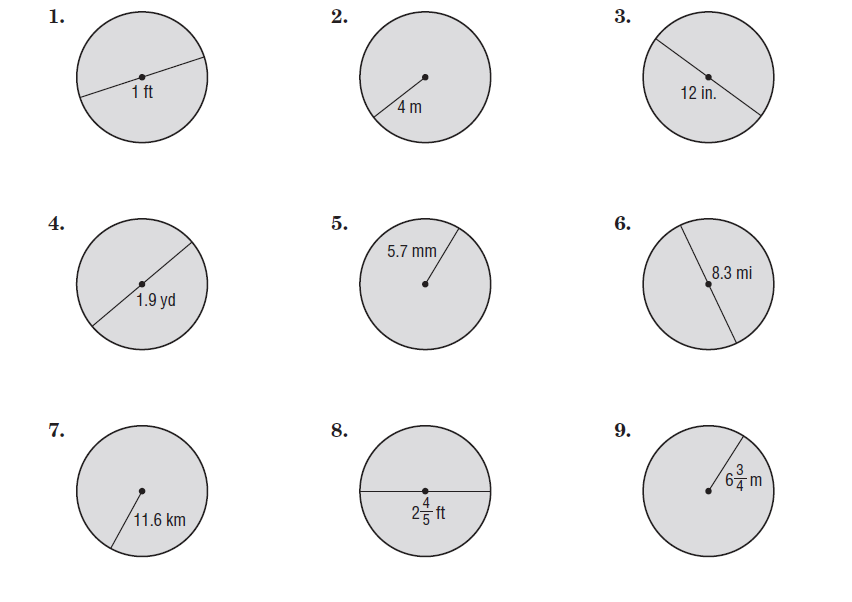 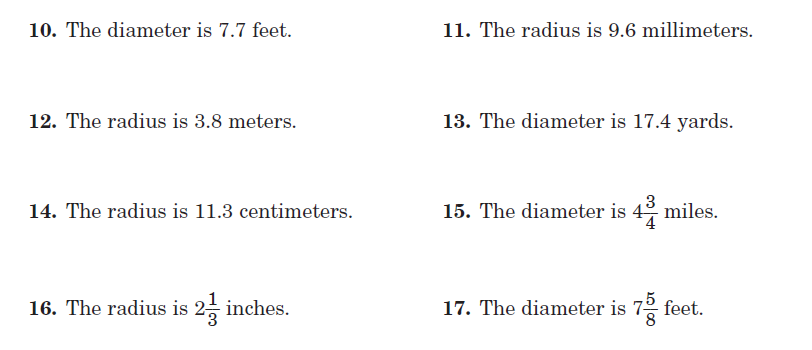 18.  Find the radius if the circumference of a circle is 56.52 cm.19.  Find the diameter if the circumference of a circle is 62.8 ft.20.  Find the radius if the area of a circle is 28.26 cm2.21.  Find the diameter if the area of a circle is 63.585 ft2.6.2  I can find the volume of a cylinder			Name ________________________Find the Volume of the following.  Use 3.14 for  and round your answer to the nearest tenth.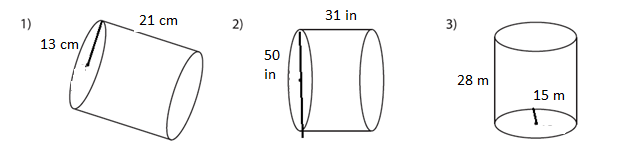 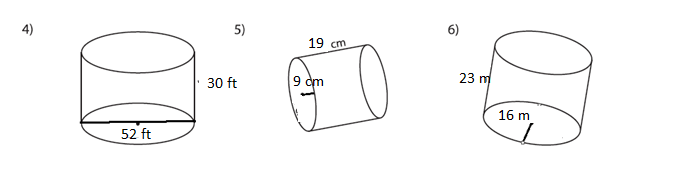 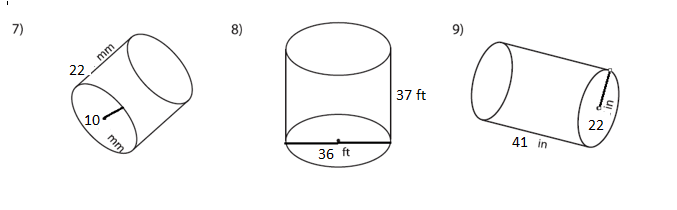 10.  Find the radius if the amount of wax required to make a candle with a height of 61 mm and volume of 1723.86 mm3.11.  Find the height if the amount of wax required to make a candle with a radius of 11 cm and volume of 2659.58 cm3.6.3  I can find the volume of a cone				Name ________________________Find the Volume of the following.  Use 3.14 for  and round your answer to the nearest hundredths.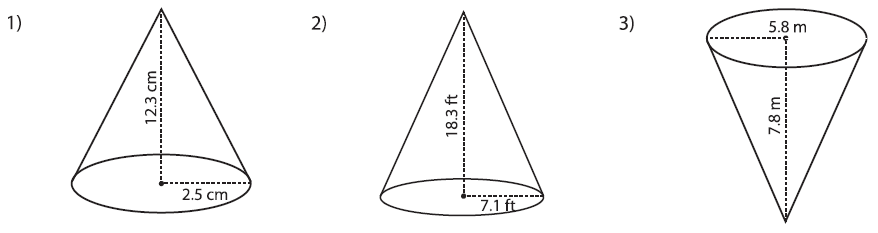 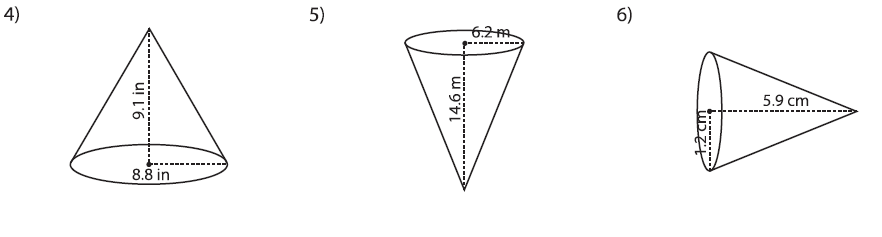 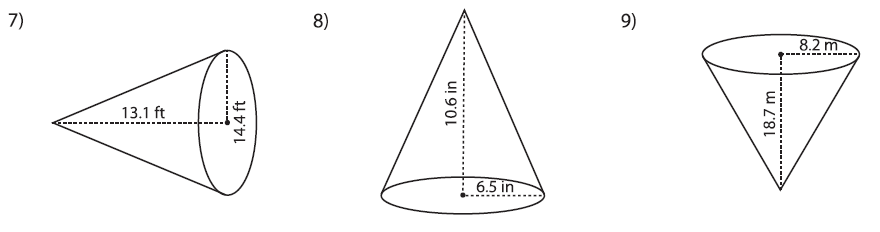 10.  Find the radius of a cone if the volume is 150.72 ft3 and the height is 9 ft.11.  Find the height of a cone if the volume is 65.94 cm3 and the radius is 3 cm.6.4  I can find the volume of a sphere				Name ________________________Find the Volume of the following.  Use 3.14 for  and round your answer to the nearest hundredths.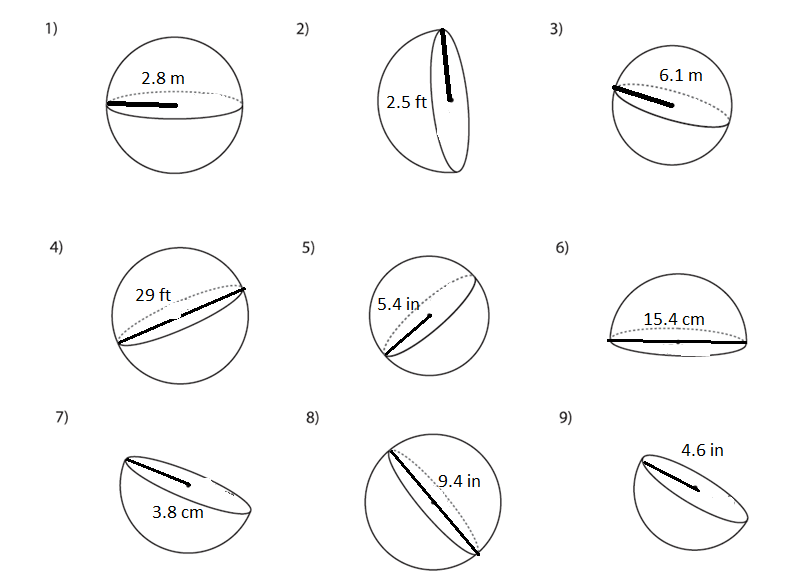 10.  Find the radius of a sphere if the volume is 33.49 ft3.11.  Find the radius of a sphere if the volume is 523. cm3.